Znak sprawy: MCPS.ZP/PG/351-2-3/2020                                             Załącznik nr 10 do IWZWzór oświadczenia wymaganego od wykonawcy w zakresie wypełnienia obowiązków informacyjnych przewidzianych w art. 13 lub art. 14 RODOOświadczam, że wypełniłem obowiązki informacyjne przewidziane w art. 13 lub art. 14 RODO wobec osób fizycznych, od których dane osobowe bezpośrednio lub pośrednio pozyskałem w celu ubiegania się o udzielenie zamówienia w niniejszym postępowaniu.……………….………………………………………………….……………………………………………………………………….(miejscowość, data)(podpis osoby uprawnionej do reprezentowaniaWykonawcy/Wykonawców występujących wspólnie)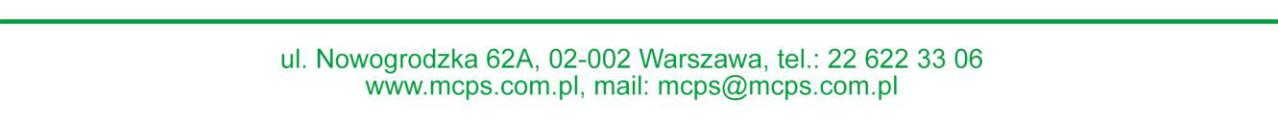 